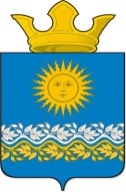 Администрация Сладковского сельского поселения Слободо – Туринского муниципального района Свердловской области ПОСТАНОВЛЕНИЕс. СладковскоеОб утверждении плана мероприятий  по устранению недостатков, выявленных в ходе независимой оценки качества условий оказания услуг муниципальным бюджетным учреждением культуры «Сладковский культурно-досуговый центр» Сладковского сельского поселения  в 2020 годуВ соответствии с  протоколом заседания Общественного совета по независимой оценке качества при Министерстве культуры Свердловской области от 19.03.2019  администрация Сладковского сельского поселенияПОСТАНОВЛЯЕТ:1. Утвердить план мероприятий  по устранению недостатков, выявленных в ходе независимой оценки качества условий оказания услуг муниципальным бюджетным учреждением культуры «Сладковский культурно-досуговый центр» Сладковского сельского поселения согласно приложению.2. Опубликовать данное постановление в печатном средстве массовой информации Думы и Администрации Сладковского сельского поселения «Информационный вестник» и на официальном сайте Сладковского сельского поселения в информационно-телекоммуникационной сети «Интернет».3. Контроль исполнения постановления оставляю за собой.Глава Сладковского сельского поселения                               Л.П. ФефеловаПриложениек постановлению администрации Сладковского сельского поселения от  00.00.0000 № 0000ПЛАН по устранению недостатков, выявленных в ходе независимой оценки качества условий оказания услуг муниципальным бюджетным учреждением культуры «Сладковский культурно-досуговый центр» Сладковского сельского поселения на 2020 год00.00.0000 г.                                                                                                                         № 0000                                                             №Недостатки, выявленные в ходе независимой оценки качества условий оказания услуг организациейНаименование мероприятия по устранению недостатков, выявленных в ходе независимой оценки качества условий оказания услуг организациейПлановый срок реализации мероприятияОтветственный исполнитель (с указанием фамилии, имени, отчества и должности)Сведения о ходе реализации мероприятия2Сведения о ходе реализации мероприятия2№Недостатки, выявленные в ходе независимой оценки качества условий оказания услуг организациейНаименование мероприятия по устранению недостатков, выявленных в ходе независимой оценки качества условий оказания услуг организациейПлановый срок реализации мероприятияОтветственный исполнитель (с указанием фамилии, имени, отчества и должности)реализованные меры по устранению выявленных недостатковфактический срок реализацииI.Открытость и доступность информации об организацииОткрытость и доступность информации об организацииОткрытость и доступность информации об организацииОткрытость и доступность информации об организацииОткрытость и доступность информации об организацииОткрытость и доступность информации об организации1.1.Не достаточнаяполнота и актуальностьинформации оборганизации,осуществляющей культурнуюдеятельность,размещенной наофициальной странице сайта организации в сети«Интернет»- Обновление (актуализация)информации об организации, осуществляющей культурно-досуговую деятельность,размещенной на официальном  сайте Сладковского КДЦ2020гДиректор КДЦ1.2.Недостаточная информация о дистанционных способах  обратной связи и взаимодействия с получателями услуг на официальной странице организации культурыОбеспечить на официальной странице  сайта организации культуры наличия и функционирования дистанционных способов обратной связи и взаимодействия с получателями услуг:  - анкеты для опроса граждан или гиперссылки на неё;                                    - электронных сервисов (форма для подачи электронного обращения, жалобы, предложения, раздел «часто задаваемые вопросы», получение консультации по оказываемым услугам и пр.)2 квартал 2020гДиректор КДЦII.Комфортность условий предоставления услугКомфортность условий предоставления услугКомфортность условий предоставления услугКомфортность условий предоставления услугКомфортность условий предоставления услугКомфортность условий предоставления услуг2.1.Недостаточнаяорганизациякомфортных условийпребывания ворганизациях культурыОбеспечение в организации комфортныхусловий для предоставления услуг:- наличие комфортной зоны отдыха(ожидания);- наличие и понятность навигации внутри организации;- доступность питьевой воды;- наличие и доступность санитарно-гигиенических помещений (чистотапомещений, наличие мыла, воды, туалетной бумаги и пр.);-санитарное состояние помещенийорганизаций;- возможность полученияуслуги (по телефону, с использованием сети"Интернет” на официальном сайтеорганизации, при личном посещении и пр.)  2020 годДиректор КДЦIII.Доступность услуг для инвалидовДоступность услуг для инвалидовДоступность услуг для инвалидовДоступность услуг для инвалидовДоступность услуг для инвалидовДоступность услуг для инвалидов3.1.Территории,прилегающие корганизациям культуры, и  помещения организаций культурыдоступны дляинвалидов не в полномобъемеОбеспечение территорий, прилегающих к организациям культуры, и помещений в организациях культуры, с учетом доступности для инвалидов:- наличием выделенных стоянок дляавтотранспортных средств инвалидов;- наличием пандусов,  адаптированных поручней, расширенных дверных проемов;- наличием специально оборудованныхсанитарно-гигиенических помещений2020-2024годыДиректор КДЦ3.2.Недостаточноесоздание условийдоступности,позволяющихинвалидам получатьуслуги наравне сдругими получателямиуслугОбеспечение в организациях культуры условий доступности, позволяющих инвалидам получать услуги наравне с другими, включая:- дублирование для инвалидов по слуху и зрению звуковой и зрительной информации;- дублирование надписей, знаков и иной текстовой и графической информации знаками, выполненными рельефно точечным шрифтом Брайля;- помощь, оказываемую работникамиорганизации, прошедшими необходимое обучение (инструктирование) (возможностьсопровождения работниками организаций);- наличие возможности предоставления услуги в дистанционном режиме или надому2020-2024годыДиректор КДЦIV.Доброжелательность, вежливость работников организацииДоброжелательность, вежливость работников организацииДоброжелательность, вежливость работников организацииДоброжелательность, вежливость работников организацииДоброжелательность, вежливость работников организацииДоброжелательность, вежливость работников организации4.1.Удовлетворительные отзывы получателейуслуг при общении сработниками культуры Продолжить организацию обучения работников организации культуры доброжелательному и вежливому общению с получателями услугпри их непосредственном обращении в организацию культуры и при использовании дистанционных форм взаимодействия (по телефону, по электронной почте, с помощьюэлектронных сервисов)Постоянно Директор КДЦV.Удовлетворенность условиями оказания услугУдовлетворенность условиями оказания услугУдовлетворенность условиями оказания услугУдовлетворенность условиями оказания услугУдовлетворенность условиями оказания услугУдовлетворенность условиями оказания услуг5.1.Удовлетворенностьполучателей услугусловиями их оказанияМониторинг обращений, жалоб,предложений от получателей услугпостоянноДиректор КДЦ5.1.Удовлетворенностьполучателей услугусловиями их оказанияВнедрение новых форм работы,корректировка графика работы согласно полученным обращениям, жалобам, пожеланиям получателей услугпостоянноДиректор КДЦ5.1.Удовлетворенностьполучателей услугусловиями их оказанияИспользовать каналы обратной связи для выявления неудобств, с которыми сталкиваются потребители услуг при посещении организаций 2020 годДиректор КДЦ5.1.Удовлетворенностьполучателей услугусловиями их оказанияДиректор КДЦ